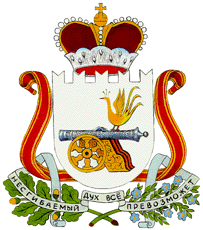 АДМИНИСТРАЦИЯХОХЛОВСКОГО СЕЛЬСКОГО ПОСЕЛЕНИЯСМОЛЕНСКОГО РАЙОНА СМОЛЕНСКОЙ ОБЛАСТИПОСТАНОВЛЕНИЕот 27 июня 2023                                                                                                    № 124Об утверждении Положения о согласовании и утверждении уставов казачьих обществ, создаваемых (действующих) на территории Хохловского сельского поселения Смоленского района Смоленской области	В соответствии с пунктами 3.2, 3.6-2 и 3.6-3 Указа Президента Российской Федерации от 15.06.1992 № 632 «О мерах по реализации Закона Российской Федерации «О реабилитации репрессированных народов» в отношении казачества», приказ Федерального агентства по делам национальностей от 06.04.2020 № 45 «Об утверждении Типового положения о согласовании и утверждении уставов казачьих обществ»АДМИНИСТРАЦИЯ ХОХЛОВСКОГО СЕЛЬСКОГО ПОСЕЛЕНИЯ СМОЛЕНСКОГО РАЙОНА СМОЛЕНСКОЙ ОБЛАСТИ ПОСТАНОВЛЯЕТ:Утвердить прилагаемое Положение о согласовании и утверждении уставов казачьих обществ, создаваемых (действующих) на территории Хохловского сельского поселения Смоленского района Смоленской области.Настоящее постановление разместить на официальном сайте Администрации Хохловского сельского поселения Смоленского района Смоленской области Постановление вступает в силу со дня его официального опубликования.Глава муниципального образованияХохловского сельского поселенияСмоленского района Смоленской области                                 Е.Л.Мамонтова     УТВЕРЖДЕНОпостановлением Администрации Хохловского сельского поселения Смоленского районаСмоленской областиот 27 июня 2023 № 124ПОЛОЖЕНИЕо согласовании и утверждении уставов казачьих обществ, создаваемых (действующих) на территории Хохловского сельского поселения Смоленского района Смоленской областиОбщие положенияНастоящее Положение о согласовании и утверждении уставов казачьих обществ, создаваемых (действующих) на территории Хохловского сельского поселения Смоленского района Смоленской области (далее – Положение) определяет процедуру согласования и утверждения уставов казачьих обществ, создаваемых (действующих) на территории Хохловского сельского поселения Смоленского района Смоленской области (далее – устав казачьего общества).Перечень основных документов, необходимых для согласования и утверждения уставов казачьих обществ, предельные сроки и общий порядок их представления и рассмотрения, общий порядок принятия решений о согласовании и утверждении этих уставов определены Типовым положением о согласовании и утверждении уставов казачьих обществ, утвержденным приказом Федерального агентства по делам национальностей Российской Федерации.Ответственным за согласования и утверждение уставов казачьих обществ является Глава муниципального образования Хохловского сельского поселения Смоленского района Смоленской области.Процедура согласования уставов казачьих обществРассмотрение представленных документов для согласования устава казачьего общества осуществляется в Администрации Хохловского сельского поселения Смоленского района Смоленской области в течение 14 календарных дней со дня поступления указанных документов. Результаты рассмотрения доводятся до сведения Главы Хохловского сельского поселения Смоленского района Смоленской области (далее – Глава муниципального образования). По истечении данного срока Главой муниципального образования принимается решение о согласовании либо об отказе в согласовании устава казачьего общества. О принятом решении Глава муниципального образования информирует атамана казачьего общества либо уполномоченное лицо в форме служебного письма.Процедура утверждения уставов казачьих обществРассмотрение представленных для утверждения устава казачьего общества документов и принятие по ним решения осуществляется в Администрации Хохловского сельского поселения Смоленского района Смоленской области в течение 30 календарных дней со дня поступления указанных документов. Результаты рассмотрения доводятся до сведения Главы муниципального образования. По истечении данного срока Главой муниципального образования принимается решение об утверждении либо об отказе в утверждении устава казачьего общества. О принятом решении Глава муниципального образования уведомляет атамана казачьего общества либо уполномоченное лицо в форме служебного письма. Утверждение устава казачьего общества оформляется постановлением Администрации Хохловского сельского поселения Смоленского района Смоленской области. Копия постановления Администрации Хохловского сельского поселения Смоленского района Смоленской области об утверждении устава казачьего общества направляется атаману казачьего общества либо уполномоченному лицу одновременно с уведомлением.